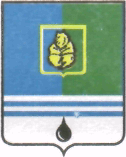 ПОСТАНОВЛЕНИЕАДМИНИСТРАЦИИ  ГОРОДА  КОГАЛЫМАХанты-Мансийского автономного округа - ЮгрыОт «31»    декабря  2014 г.                                         №3620О внесении изменения в постановление Администрации города Когалыма от 11.08.2011 №2038 В соответствии с пунктом 1 статьи 78.1 Бюджетного кодекса Российской Федерации, постановлением Правительства Ханты-Мансийского автономного округа – Югры от 12.12.2014 №481-п «О внесении изменений в приложение 1 к постановлению Правительства Ханты-Мансийского автономного округа – Югры от 08.10.2010 №229-п «О порядке формирования государственного задания в отношении государственных учреждений            Ханты-Мансийского автономного округа – Югры и финансового обеспечения выполнения государственного задания»:1. В приложение 1 к постановлению Администрации города               Когалыма от 11.08.2011 №2038 «О порядке формирования и финансового обеспечения выполнения муниципального задания в отношении муниципальных бюджетных и автономных учреждений города Когалыма» (далее – постановление) внести следующее изменение:1.1. Пункт 4.4 приложения к постановлению изложить в следующей редакции:«4.4. Муниципальные бюджетные и автономные учреждения города Когалыма формируют и предоставляют через официальный сайт www.bus.gov.ru в Федеральное казначейство в электронном структурированном виде информацию о муниципальном задании на оказание услуг (выполнение работ) и об отчете его исполнения, за исключением информации, отнесенной к государственной тайне, а также электронные копии муниципального задания на оказание услуг (выполнение работ) и отчета о его исполнении, в срок не позднее 5 рабочих дней после их утверждения структурными подразделениями.».2. Комитету финансов Администрации города Когалыма (М.Г.Рыбачок) направить в юридическое управление Администрации города Когалыма текст постановления, его реквизиты, сведения об источнике официального опубликования в порядке и сроки, предусмотренные распоряжением Администрации города Когалыма от 19.06.2013 №149-р «О мерах по формированию регистра муниципальных нормативных правовых актов Ханты-Мансийского автономного округа - Югры», для дальнейшего направления в Управление государственной регистрации нормативных правовых актов Аппарата Губернатора Ханты-Мансийского автономного округа - Югры.3. Опубликовать настоящее постановление в газете «Когалымский вестник» и разместить на официальном сайте Администрации города Когалыма в сети «Интернет» (www.admkogalym.ru).4. Контроль за выполнением постановления возложить на заместителя главы Администрации города Когалыма Т.И.Черных.Глава Администрации города Когалыма			    В.И.СтепураСогласовано:зам. главы Администрации г.Когалыма 			Т.И.Черныхпредседатель КФ                         				М.Г.Рыбачоки.о. начальника ЮУ						С.В.ПановаПодготовлено:зам. председателя КФ						Л.В.СкориковаРазослать: КФ-3, УО, УКСиМП, ОРЖКХ, ОКОС, УЭ, ОФЭОиК.